ЗАТВЕРДЖЕНОНаказ Міністерства юстиції України31.01.2023 року № 412/5ТИПОВА ІНФОРМАЦІЙНА КАРТКАадміністративної послугиз державної реєстрації розірвання шлюбуЦентр надання адміністративних послуг у Виконавчому комітеті Литовезької сільської ради(найменування суб’єкта надання адміністративної послуги та/або центру надання адміністративних послуг)Міністерство юстиції України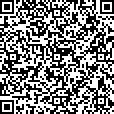 № 531-19.3.2-23 від 27.01.2023Підписувач Хардіков В'ячеслав В'ячеславовичСертифікат 26B2648ADD3032E104000000B8E43000FB43AF00Дійсний з 09.01.2023 9:26:47 по 09.01.2025 9:26:47.Директор Департаменту державної реєстраціїВ’ячеслав ХАРДІКОВІнформація про суб’єкта надання адміністративної послуги та/або центру надання адміністративних послугІнформація про суб’єкта надання адміністративної послуги та/або центру надання адміністративних послугІнформація про суб’єкта надання адміністративної послуги та/або центру надання адміністративних послугІнформація про суб’єкта надання адміністративної послуги та/або центру надання адміністративних послугІнформація про суб’єкта надання адміністративної послуги та/або центру надання адміністративних послуг1МісцезнаходженняМісцезнаходженняМісцезнаходження45325, Волинська область, Володимирський район, с. Литовеж, вул. Володимира Якобчука, 112Інформація роботищодорежимуПонеділок, вівторок, середа: 09.00 -16.30Четвер: 09.00 – 20.00П’ятниця: 09.00- 15.303Телефон, адреса електронної пошти та веб-сайтТелефон, адреса електронної пошти та веб-сайтТелефон, адреса електронної пошти та веб-сайтlytov-rada@ukr.nethttps://lotg.gov.uaНормативні акти, якими регламентується надання адміністративної послугиНормативні акти, якими регламентується надання адміністративної послугиНормативні акти, якими регламентується надання адміністративної послугиНормативні акти, якими регламентується надання адміністративної послугиНормативні акти, якими регламентується надання адміністративної послуги4Закони УкраїниЗакони УкраїниЗакони УкраїниЦивільний кодекс України; Сімейний кодекс України;Закон України «Про державну реєстрацію актів цивільного стану»;Закон України «Про адміністративні послуги».5Акти Кабінету Міністрів УкраїниАкти Кабінету Міністрів УкраїниАкти Кабінету Міністрів УкраїниДекрет Кабінету Міністрів України від 21 січня 1993 року№ 7-93 «Про державне мито»;Постанова	Кабінету	Міністрів	України	від	02	вересня 2022 року № 989 «Про внесення змін до пункту 1 постанови Кабінету Міністрів України від 07 березня 2022 року № 213»; Розпорядження Кабінету Міністрів України від 16 травня 2014 року № 523-р «Деякі питання надання адміністративних послуг через центри надання адміністративних послуг»; Розпорядження Кабінету Міністрів України від 26 червня 2015 року № 669-р «Про реалізацію пілотного проекту у сфері державної реєстрації актів цивільного стану».6Акти центральних органів виконавчої владиСЕД АСКОДАкти центральних органів виконавчої владиСЕД АСКОДАкти центральних органів виконавчої владиСЕД АСКОДПравила державної реєстрації актів цивільного стану в Україні, затверджені наказом Міністерства юстиції України від 18 жовтня 2000 року № 52/5 (у редакції наказу Міністерства юстиції України від 24 грудня 2010 року№ 3307/5), зареєстрованим у Міністерстві юстиції України18 жовтня 2000 року за № 719/4940.Порядок розгляду відділами державної реєстрації актів цивільного стану – учасниками пілотного проекту заяв у сфері державної реєстрації актів цивільного стану, поданих через мережу Інтернет, затверджений наказом Міністерстваюстиції України 09 липня 2015 року № 1187/5, зареєстрованим у Міністерстві юстиції України 09 липня 2015 року за № 813/27258;Інструкція про порядок обчислення та справляння державного мита, затверджена наказом Міністерства фінансів України від 07 липня 2012 року № 811, зареєстрованим у Міністерстві   юстиції   України    20    вересня    2012    року за № 1623/21935.Умови отримання адміністративної послугиУмови отримання адміністративної послугиУмови отримання адміністративної послуги7Підстава для отримання адміністративної послугиспільна заява подружжя, яке не має дітей, подана ними або одним із них до органу державної реєстрації актів цивільного стану або до центру надання адміністративних послуг (стаття 106 Сімейного кодексу України);заява одного з подружжя про визнання за рішенням суду другого з подружжя безвісно відсутнім або недієздатним, подана до органу державної реєстрації актів цивільного стану (стаття 107 Сімейного кодексу України);заява подружжя або одного з них про реєстрацію розірвання шлюбу на підставі рішення суду, постановленого до 27 липня 2010 року, подана до органу державної реєстрації актів цивільного стану (статті 109 або 110 Сімейного кодексу України).8Перелік документів, необхідних для отримання адміністративної послугиСуб’єктом звернення безпосередньо подаються:1) до	відділу	державної	реєстрації	актів цивільного стану:особисто:а) у разі розірвання шлюбу за спільною заявою подружжя, яке не має дітей:заява про розірвання шлюбу подружжя, яке не має дітей, що формується та реєструється за допомогою програмних засобів ведення Державного реєстру актів цивільного стану громадян (далі – Реєстр);нотаріально засвідчена заява про розірвання шлюбу або прирівняна до неї, у разі представництва інтересів одного з подружжя другим з подружжя;паспорт громадянина України (паспортний документ іноземця, особи без громадянства);документ, що підтверджує законність перебування іноземця чи особи без громадянства на території України;свідоцтво про шлюб (у разі його наявності);документ, що підтверджує сплату державного мита за державну реєстрацію розірвання шлюбу, або документ, що підтверджує право на звільнення від сплати державного мита; документи, видані компетентними органами іноземних держав на посвідчення актів цивільного стану, здійснених поза межами України за законами відповідних держав щодо громадян	України,	іноземців	і	осіб	без	громадянства, належним чином легалізовані, якщо інше не передбачено міжнародними договорами України, згода на обов’язковістьяких надана Верховною Радою України;переклад документів на українську мову, вірність яких засвідчується в установленому порядку, якщо документискладені іноземною мовою;б) у разі розірвання шлюбу за заявою про розірвання шлюбу одного з подружжя про визнання за рішенням суду другого з подружжя безвісно відсутнім або недієздатним:заява про розірвання шлюбу відповідно до статті 107 Сімейного кодексу України, що формується та реєструється за допомогою програмних засобів ведення Реєстру;паспорт громадянина України (паспортний документ іноземця, особи без громадянства);документ, що підтверджує законність перебування іноземця чи особи без громадянства на території України;копія рішення суду про визнання другого з подружжя безвісно відсутнім або недієздатним або реквізити такого рішення суду;свідоцтво про шлюб (у разі його наявності);документ, що підтверджує сплату державного мита за державну реєстрацію розірвання шлюбу, або документ, що підтверджує право на звільнення від сплати державного мита; документи, видані компетентними органами іноземних держав на посвідчення актів цивільного стану, здійснених поза межами України за законами відповідних держав щодо громадян	України,	іноземців	і	осіб	без	громадянства, належним чином легалізовані, якщо інше не передбачено міжнародними договорами України, згода на обов’язковістьяких надана Верховною Радою України;переклад документів на українську мову, вірність яких засвідчується в установленому порядку, якщо документи складені іноземною мовою;в) у разі розірвання шлюбу на підставі рішення суду, постановленого до 27 липня 2010 року:заява про державну реєстрацію розірвання шлюбу на підставі відповідного рішення суду, що формується та реєструється за допомогою програмних засобів ведення Реєстру;паспорт громадянина України (паспортний документ іноземця, особи без громадянства);документ, що підтверджує законність перебування іноземця чи особи без громадянства на території України;копія рішення суду про розірвання шлюбу або реквізити такого рішення;свідоцтво про шлюб (у разі його наявності);документ, що підтверджує сплату встановленої судом суми державного мита за розірвання шлюбу;документи, видані компетентними органами іноземних держав на посвідчення актів цивільного стану, здійснених поза межами України за законами відповідних держав щодо громадян України, іноземців і осіб без громадянства, належним чином легалізовані, якщо інше не передбачено міжнародними договорами України, згода на обов’язковість яких надана Верховною Радою України;переклад документів на українську мову, вірність яких засвідчується в установленому порядку, якщо документискладені іноземною мовою;2) в електронному вигляді через мережу Інтернет: з використанням вебпорталу «Звернення у сфері державної реєстрації актів цивільного стану» (далі – Вебпортал) https://dracs.minjust.gov.ua;через Єдиний державний вебпортал електронних послуг (далі– Портал Дія) https://diia.gov.ua (за умови технічної реалізації таких сервісів):одна із заяв, передбачених підпунктами а, б, в пункту 1, з накладенням електронного підпису, що базується на кваліфікованому сертифікаті електронного підпису; відскановані копії необхідних документів (за наявності): паспорта громадянина України (паспортного документаіноземця, особи без громадянства);документа, що підтверджує законність перебування іноземця чи особи без громадянства на території України;відповідного рішення суду або його реквізити;документа (квитанції) про сплату державного мита при здійсненні платежу без використання платіжних систем через Вебпортал або документа, що підтверджує право на звільнення від сплати державного мита.документів, виданих компетентними органами іноземних держав на посвідчення актів цивільного стану, здійснених поза межами України за законами відповідних держав щодо громадян України, іноземців і осіб без громадянства, належним чином легалізованих, якщо інше не передбачено міжнародними договорами України, згода на обов’язковість яких надана Верховною Радою України;переклад документів на українську мову, вірність яких засвідчується в установленому порядку, якщо документи складені іноземною мовою;3) до центру надання адміністративних послуг:заява про розірвання шлюбу подружжя, яке не має дітей, що формується та реєструється за допомогою програмних засобів ведення Реєстру;паспорт громадянина України (паспортний документ іноземця, особи без громадянства);документ, що підтверджує законність перебування іноземця чи особи без громадянства на території України;свідоцтво про шлюб (у разі його наявності);документ, що підтверджує сплату державного мита за державну реєстрацію розірвання шлюбу, або документ, що підтверджує право на звільнення від сплати державного мита; документи, видані компетентними органами іноземних держав на посвідчення актів цивільного стану, здійснених поза межами України за законами відповідних держав щодо громадян	України,	іноземців	і	осіб	без	громадянства, належним чином легалізовані, якщо інше не передбачено міжнародними договорами України, згода на обов’язковістьяких надана Верховною Радою України;переклад документів на українську мову, вірність яких засвідчується в установленому порядку, якщо документискладені іноземною мовою.9Спосіб подання документів, необхідних для отримання адміністративної послугиЗаява та документи подаються подружжям особисто.Якщо один з подружжя через поважну причину не може особисто подати заяву про розірвання шлюбу подружжя, яке не має дітей, таку заяву нотаріально засвідчену або прирівняну до нотаріально засвідченої, від його імені до відділу державної реєстрації актів цивільного стану або до центру надання адміністративних послуг може подати другий з подружжя.Подання в електронному вигляді однієї із заяв, передбачених підпунктами а, б, в пункту 1 графи 8, з накладенням електронних підписів, що базуються на кваліфікованих сертифікатах електронного підпису, через мережу Інтернет з використанням Вебпорталу або через Портал Дія (за умови технічної реалізації таких сервісів).10Платність (безоплатність) надання адміністративної послугиСуб’єкт звернення сплачує державне мито:у розмірі 0,5 неоподаткованого мінімуму доходів громадян (8,50 грн) за державну реєстрацію розірвання шлюбу за взаємною згодою подружжя, яке не має дітей;у розмірі 0,03 неоподаткованого мінімуму доходів громадян (0,51 грн) за державну реєстрацію розірвання шлюбу з особами, визнаними у встановленому порядку безвісно відсутніми або недієздатними (стаття 107 Сімейного кодексу України).у розмірі, визначеному рішенням суду, за державну реєстрацію розірвання шлюбу на підставі рішення суду, постановленого до 27 липня 2010 року (стаття 109, 110 Сімейного кодексу України).Державне мито сплачується через фінансові установи шляхом внесення коштів у готівковій формі або їх переказу в безготівковій формі до подання відповідної заяви.Від сплати державного мита звільняються:громадяни, віднесені до першої та другої категорій постраждалих внаслідок Чорнобильської катастрофи;громадяни, віднесені до третьої категорії постраждалих внаслідок Чорнобильської катастрофи, – які постійно проживають до відселення чи самостійного переселення або постійно працюють на території зон відчуження, безумовного (обов’язкового) і гарантованого добровільного відселення, за умови, що вони за станом на1 січня 1993 року прожили або відпрацювали у зоні безумовного (обов’язкового) відселення не менше двох років, а у зоні гарантованого добровільного відселення не менше трьох років;громадяни, віднесені до четвертої категорії потерпілих внаслідок Чорнобильської катастрофи, які постійно працюють і проживають або постійно проживають на території зони посиленого радіоекологічного контролю, за умови, що за станом на 1 січня 1993 року вони прожили або відпрацювали в цій зоні не менше чотирьох років;особи з інвалідністю внаслідок Другої світової війни та сім’ї воїнів (партизанів), які загинули чи пропали безвісті, іприрівняні до них у встановленому порядку особи; особи з інвалідністю I та II груп.В умовах воєнного стану в межах адміністративно- територіальної одиниці, що входить до затвердженого Міністерством юстиції переліку адміністративно- територіальних одиниць, в яких припиняється доступ користувачів до єдиних та державних реєстрів, держателем яких є Міністерство юстиції, а також у разі звернення внутрішньо переміщеної особи за державну реєстрацію розірвання шлюбу державне мито не справляється.11.Строк надання адміністративної послугиДержавна реєстрація розірвання шлюбу проводиться органом державної реєстрації актів цивільного стану:за заявою про розірвання шлюбу подружжя, яке не має дітей – після спливу одного місяця від дня подання відповідної заяви, якщо вона не була відкликана;за заявою про розірвання шлюбу відповідно до статті 107 Сімейного кодексу України – у день подання відповідної заяви суб’єктом звернення;за заявою про державну реєстрацію розірвання шлюбу на підставі рішення суду:у день подання відповідної заяви суб’єктом звернення, якщо шлюб зареєстровано у відділі державної реєстрації актів цивільного стану за місцем звернення заявника;у день отримання відповіді з відділу державної реєстрації актів цивільного стану за місцем реєстрації шлюбу або не пізніше наступного робочого дня з дня отримання такої відповіді.12Перелік підстав для відмови у державній реєстраціїдержавна реєстрація суперечить вимогам законодавства України;з проханням про державну реєстрацію звернулася недієздатна особа або особа, яка не має необхідних для цього повноважень.13Результат надання адміністративної послугиСкладання актового запису про розірвання шлюбу в електронному вигляді в Реєстрі та на паперових носіях і видача кожному з подружжя свідоцтва про розірвання шлюбу.Письмова відмова в проведенні державної реєстрації розірвання шлюбу.14Можливі способи отримання відповіді (результату)Суб’єкт звернення отримує свідоцтво про розірвання шлюбу або письмову відмову в проведенні державної реєстрації розірвання шлюбу (у разі подання відповідної заяви до органу державної реєстрації актів цивільного стану) безпосередньо у відділі державної реєстрації актів цивільного стану.Письмова відмова у проведенні державної реєстрації розірвання шлюбу отримується у центрі надання адміністративних послуг, до якого подано відповідну заяву.У разі неотримання у центрі надання адміністративних послуг, до якого подано відповідну заяву, письмової відмови в проведенні державної реєстрації розірвання шлюбупротягом одного місяця з дня її надходження вона повертається до відділу державної реєстрації актів цивільного стану і не пізніше наступного дня надсилається заявнику поштовим зв’язком.